            แบบข้อตกลงและประเมินผลสัมฤทธิ์การปฏิบัติงานของข้าราชการพลเรือนในมหาวิทยาลัยและพนักงานมหาวิทยาลัย สายสนับสนุนชื่อผู้รับการประเมิน (นาย/นาง/นางสาว) ______________________________________________ ตำแหน่ง_____________________     ประเภทตำแหน่ง______________________________ระดับตำแหน่ง________________________สังกัด ____________________________งานหลักในตำแหน่งงาน         : งานที่ได้รับมอบหมายตามหน้าที่หรือตำแหน่งงานที่ต้องปฏิบัติให้สำเร็จตามเป้าหมายงานมอบหมาย/เป้าหมายอื่นๆ  : งานที่ได้รับมอบหมายนอกเหนือจากงานหลักในตำแหน่งงาน งาน/ เป้าหมายของหน่วยงาน  : งานที่ได้รับมอบหมายนอกเหนือจากงานหลักในตำแหน่งงาน หรือเป้าหมายงานของหน่วยงานระดับ งาน/ ฝ่ายงาน/ สำนัก ที่ต้องดำเนินการหรือร่วมรับผิดชอบแบบ ปม. ๒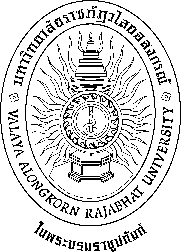 รอบการประเมิน	    รอบที่  ๑     รอบที่  ๒   ชื่อผู้รับการประเมิน  (นาย / นาง / นางสาว).........................................................................................................	ลงนาม............................................................................ชื่อผู้บังคับบัญชา / ผู้ประเมิน  (นาย / นาง / นางสาว)...........................................................................................	ลงนาม............................................................................คำอธิบาย ให้ใช้แบบประเมินพฤติกรรมรายสมรรถนะ (แบบ ปม.๓-๑.๓-.๕) เป็นฐานในการให้คะแนน โดยพิจารณาเฉพาะช่วงพฤติกรรมที่อยู่ในระดับที่คาดหวัง โดยใช้วิธีการประเมินแบบ Rating Scaleทั้งนี้โดยพิจารณาจากระดับสมรรถนะที่คาดหวังเป็นฐานอ้างอิง  ทั้งนี้เมื่อนำคะแนนที่ได้ไปเทียบกับ Scale จะมีความหมายของผลการประเมิน ดังนี้บันทึกเพิ่มเติมประกอบแบบสรุปการประเมินสมรรถนะสมรรถนะ.......................................................................................................................................................................................................................................................................................................................................................................................................................................................................................................................................................................................สมรรถนะ......................................................................................................................................................................................................................................................................................................................................................................................................................................................................................................................................................................................................................................................................................................................................................................................................................................................สมรรถนะ......................................................................................................................................................................................................................................................................................................................................................................................................................................................................................................................................................................................................................................................................................................................................................................................................................................................สมรรถนะ......................................................................................................................................................................................................................................................................................................................................................................................................................................................................................................................................................................................................................................................................................................................................................................................................................................................ลายมือชื่อ.........................................................(ผู้ประเมิน)	ลายมือชื่อ.........................................................(ผู้รับการประเมิน)	ลายมือชื่อ.........................................................(พยาน)(.......................................................)	(.......................................................)	(.......................................................)วันที่...........เดือน................................พ.ศ.........................	วันที่...........เดือน................................พ.ศ.........................	วันที่...........เดือน................................พ.ศ......................(๑) กิจกรรม/ โครงการ/ งาน(๒)ตัวชี้วัดเป้าหมาย/ เกณฑ์การประเมิน(๓)น้ำหนัก(๔)ค่าเป้าหมาย(๕)เกณฑ์การให้คะแนน(๕)เกณฑ์การให้คะแนน(๕)เกณฑ์การให้คะแนน(๕)เกณฑ์การให้คะแนน(๕)เกณฑ์การให้คะแนน(๖)ผลการปฏิบัติงาน(๗)คะแนนที่ได้(๘)ค่าคะแนนถ่วงน้ำหนัก(๑) กิจกรรม/ โครงการ/ งาน(๒)ตัวชี้วัดเป้าหมาย/ เกณฑ์การประเมิน(๓)น้ำหนัก(๔)ค่าเป้าหมาย๑๒๓๔๕(๖)ผลการปฏิบัติงาน(๗)คะแนนที่ได้(๘)ค่าคะแนนถ่วงน้ำหนักลำดับผลสำเร็จของงานในหน้าที่ (งาน/ เป้าหมายงานระดับบุคคลตามตำแหน่งงาน)  (๒๐)ลำดับผลสำเร็จของงานในหน้าที่ (งาน/ เป้าหมายงานระดับบุคคลตามตำแหน่งงาน)  (๒๐)๑๑๒๒๓๓๔๔งานมอบหมาย/เป้าหมายอื่นๆ (๕)งานมอบหมาย/เป้าหมายอื่นๆ (๕)๑๑๒๒ผลการปฏิบัติงานเชิงคุณภาพ  (๒๕)ผลการปฏิบัติงานเชิงคุณภาพ  (๒๕)๒.๑ ความถูกต้อง : ความถูกต้อง ประณีต และความเรียบร้อยของงาน๒.๑ ความถูกต้อง : ความถูกต้อง ประณีต และความเรียบร้อยของงาน๖๒.๒ การตรงต่อเวลา : เวลาที่ใช้ปฏิบัติงานเทียบกับเวลาที่กำหนดไว้๒.๒ การตรงต่อเวลา : เวลาที่ใช้ปฏิบัติงานเทียบกับเวลาที่กำหนดไว้๖๒.๓ การใช้ทรัพยากร : การใช้ทรัพยากร วัสดุ อุปกรณ์อย่างประหยัด๒.๓ การใช้ทรัพยากร : การใช้ทรัพยากร วัสดุ อุปกรณ์อย่างประหยัด๖๒.๔ ผลงานที่ตรงตามเป้าหมายหรือวัตถุประสงค์ของหน่วยงาน๒.๔ ผลงานที่ตรงตามเป้าหมายหรือวัตถุประสงค์ของหน่วยงาน๗งาน/ เป้าหมายของหน่วยงาน (๓๐)งาน/ เป้าหมายของหน่วยงาน (๓๐)๑๑๒๒๘๐(๘)=ผลรวมของ(๓)x(๗)/๘๐(๘)=ผลรวมของ(๓)x(๗)/๘๐(๘)=ผลรวมของ(๓)x(๗)/๘๐(๘)=ผลรวมของ(๓)x(๗)/๘๐(๘)=ผลรวมของ(๓)x(๗)/๘๐(๘)=ผลรวมของ(๓)x(๗)/๘๐(๘)=ผลรวมของ(๓)x(๗)/๘๐(๘)=ผลรวมของ(๓)x(๗)/๘๐...................(๙) สรุปคะแนนผลสัมฤทธิ์ของงาน =(๘)/๘๐ /๕(๙) สรุปคะแนนผลสัมฤทธิ์ของงาน =(๘)/๘๐ /๕(๙) สรุปคะแนนผลสัมฤทธิ์ของงาน =(๘)/๘๐ /๕(๙) สรุปคะแนนผลสัมฤทธิ์ของงาน =(๘)/๘๐ /๕(๙) สรุปคะแนนผลสัมฤทธิ์ของงาน =(๘)/๘๐ /๕(๙) สรุปคะแนนผลสัมฤทธิ์ของงาน =(๘)/๘๐ /๕(๙) สรุปคะแนนผลสัมฤทธิ์ของงาน =(๘)/๘๐ /๕(๙) สรุปคะแนนผลสัมฤทธิ์ของงาน =(๘)/๘๐ /๕(๙) สรุปคะแนนผลสัมฤทธิ์ของงาน =(๘)/๘๐ /๕(๙) สรุปคะแนนผลสัมฤทธิ์ของงาน =(๘)/๘๐ /๕(๙) สรุปคะแนนผลสัมฤทธิ์ของงาน =(๘)/๘๐ /๕.......................(๑๐) ผู้ประเมินและผู้รับการประเมินได้ตกลงร่วมกันโดยมีการพิจารณาข้อมูลใน (๑) (๒) (๓) (๔)และ (๕) และเห็นพ้องร่วมกันแล้ว จึงลงลายมือชื่อไว้เป็นหลักฐาน(ลงนามเมื่อจัดทำข้อตกลง)(๑๐) ผู้ประเมินและผู้รับการประเมินได้ตกลงร่วมกันโดยมีการพิจารณาข้อมูลใน (๑) (๒) (๓) (๔)และ (๕) และเห็นพ้องร่วมกันแล้ว จึงลงลายมือชื่อไว้เป็นหลักฐาน(ลงนามเมื่อจัดทำข้อตกลง)(๑๐) ผู้ประเมินและผู้รับการประเมินได้ตกลงร่วมกันโดยมีการพิจารณาข้อมูลใน (๑) (๒) (๓) (๔)และ (๕) และเห็นพ้องร่วมกันแล้ว จึงลงลายมือชื่อไว้เป็นหลักฐาน(ลงนามเมื่อจัดทำข้อตกลง)ลายมือชื่อ.................................................(ผู้ประเมิน)ลายมือชื่อ.................................................(ผู้รับการประเมิน)ลายมือชื่อ.................................................(พยาน)(...............................................................)(...............................................................)(...............................................................)วันที่..............เดือน......................พ.ศ.....................วันที่..............เดือน......................พ.ศ.....................วันที่..............เดือน......................พ.ศ.....................(๑๑) ความเห็นเพิ่มเติมของผู้ประเมิน (ระบุข้อมูลเมื่อสิ้นรอบการประเมิน)จุดเด่น และ/หรือสิ่งที่ควรปรับปรุงแก้ไข ...................................................................................................................................................................................................................................................................................................................................................................................................................................................................................................................................................................................................................................................................................................................................................................................................................................................................................................................................................................................................................................................................................................................................................................................................................................................................................................................................................................................................................................................................................................................................................................................................................................................................................................................................................................................................................................................................................................................................................................................................................................................................................................................................................................................................................................................๒)   ข้อเสนอแนะเกี่ยวกับวิธีส่งเสริมและพัฒนา................................................................................................................................................................................................................................................................................................................................................................................................................................................................................................................................................................................................................................................................................................................................................................................................................................................................................................................................................................................................................................................................................................................................................................................................................................................................................................................................................................................................................................................................................................................................................................................................................................................................................................................................................................................................................................................................................................................................................................................................................................................................................................................................................................................................................................................... (๑๒) ผู้ประเมินและผู้รับการประเมินได้เห็นชอบผลการประเมินแล้วตามข้อ  (๖) (๗) (๘) (๙) และ (๑๑) จึงลงลายมือชื่อไว้เป็นหลักฐาน (ลงนามเมื่อสิ้นรอบการประเมิน)(๑๒) ผู้ประเมินและผู้รับการประเมินได้เห็นชอบผลการประเมินแล้วตามข้อ  (๖) (๗) (๘) (๙) และ (๑๑) จึงลงลายมือชื่อไว้เป็นหลักฐาน (ลงนามเมื่อสิ้นรอบการประเมิน)(๑๒) ผู้ประเมินและผู้รับการประเมินได้เห็นชอบผลการประเมินแล้วตามข้อ  (๖) (๗) (๘) (๙) และ (๑๑) จึงลงลายมือชื่อไว้เป็นหลักฐาน (ลงนามเมื่อสิ้นรอบการประเมิน)ลายมือชื่อ.................................................(ผู้ประเมิน)ลายมือชื่อ.................................................(ผู้รับการประเมิน)ลายมือชื่อ.................................................(พยาน)(...............................................................)(...............................................................)(...............................................................)วันที่..............เดือน......................พ.ศ.....................วันที่..............เดือน......................พ.ศ.....................วันที่..............เดือน......................พ.ศ.....................คะแนน ๑คะแนน ๒คะแนน ๓คะแนน ๔คะแนน ๕จำเป็นต้องพัฒนาอย่างยิ่ง หมายถึงไม่สามารถสังเกตการแสดงพฤติกรรมตามที่กำหนดได้อย่างเด่นชัดต้องได้รับการพัฒนา หมายถึงผู้ถูกประเมินแสดงออก ทำได้น้อยกว่าครึ่งหนึ่งของที่กำหนด มีพฤติกรรมในบางรายการที่ต้องได้รับการพัฒนาอย่างเด่นชัดอยู่ในระดับใช้งานได้ หมายถึงผู้ถูกประเมินแสดงออก ทำได้มากกว่าครึ่งหนึ่งของที่กำหนด ยังมีจุดอ่อนในบางเรื่อง แต่ไม่เป็นข้อด้อยที่กระทบต่อสมรรถนะการปฏิบัติราชการอยู่ในระดับที่ใช้งานได้ดี หมายถึงผู้ถูกประเมินแสดงออก ทำได้ตามสมรรถนะที่กำหนดได้โดยมาก เป็นไปอย่างคงเส้น คงวา และทำได้ดีกว่าผลปฏิบัติราชการในระดับกลางๆ ไม่มีจุดอ่อนที่เป็นประเด็นสำคัญอยู่ในระดับที่ดีเยี่ยม หมายถึงผู้ถูกประเมินแสดงออก ทำได้ครบทั้งหมดตามสมรรถนะที่กำหนด และสิ่งที่แสดงออก ถือเป็นจุดแข็งของ   ผู้ถูกประเมิน สามารถใช้อ้างอิง   เป็นแบบอย่างที่ดีให้กับผู้อื่นชื่อสมรรถนะระดับที่คาดหวังคะแนน(ก)น้ำหนัก(ข)คะแนนรวม (ค)(ค = ก x ข)บันทึกการประเมินโดยผู้ประเมิน  (ถ้ามี)และในกรณีพื้นที่ไม่พอให้บันทึกลงในเอกสารหน้าหลัง๑. การมุ่งผลสัมฤทธิ์๒๐%๒. บริการที่ดี๒๐%๓. การสั่งสมความเชี่ยวชาญในงานอาชีพ๒๐%๔. การยึดมั่นในความถูกต้องชอบธรรมและจริยธรรม๒๐%๕. การทำงานเป็นทีม๒๐%รวมรวมรวม๑๐๐  %คะแนนการประเมินที่มีฐานคะแนนเต็มคะแนนการประเมินที่มีฐานคะแนนเต็มคะแนนการประเมินที่มีฐานคะแนนเต็มคะแนนการประเมินที่มีฐานคะแนนเต็ม